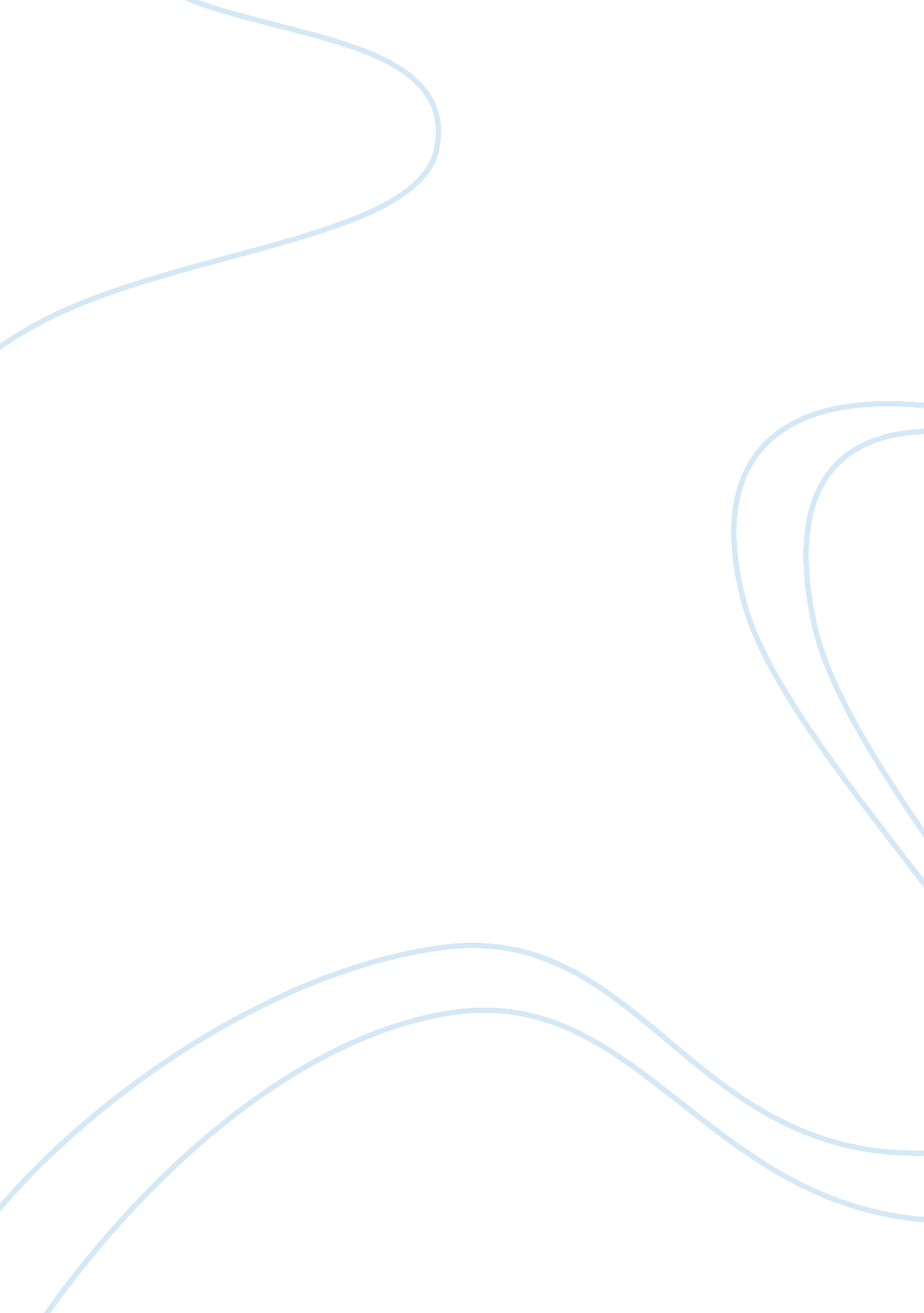 Coming to terms with complexity: limits to a reductionist view of agingHealth & Medicine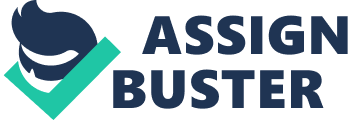 A commentary on de Grey, A. D. (2005). The unfortunate influence of the weather on the rate of ageing: why human caloric restriction or its emulation may only extend life expectancy by 2–3 years. Gerontology 51, 73–82. Erbe, M., Ytournel, F., Pimentel, E. C., Sharifi, A. R., and Simianer, H. (2011). Power and robustness of three whole genome association mapping approaches in selected populations. J. Anim. Breed. Genet. 128, 3–14. Hanover, J. A., Krause, M. W., and Love, D. C. (2010). The hexosamine signaling pathway: O-GlcNAc cycling in feast or famine. Biochim. Biophys. Acta 1800, 80–95. Harrison, D. E., Strong, R., Sharp, Z. D., Nelson, J. F., Astle, C. M., Flurkey, K., Nadon, N. L., Wilkinson, J. E., Frenkel, K., Carter, C. S., Pahor, M., Javors, M. A., Fernandez, E., and Miller, R. A. (2009). Rapamycin fed late in life extends lifespan in genetically heterogeneous mice. Nature 460, 392–395. Kenyon, C. (2005). The plasticity of aging: insights from long-lived mutants. Cell 120, 449–460. Kim, S. K. (2007). Common aging pathways in worms, flies, mice, and humans. J. Exp. Biol. 210, 1607–1612. Klebanov, S., Astle, C. M., Roderick, T. H., Flurkey, K., Archer, J. R., Chen, J., and Harrison, D. E. (2001). Maximum life spans in mice are extended by wild strain alleles. Exp. Biol. Med. (Maywood) 226, 854–859. Lai, C. Q., Parnell, L. D., Lyman, R. F., Ordovas, J. M., and Mackay, T. F. (2007). Candidate genes affecting Drosophila life span identified by integrating microarray gene expression analysis and QTL mapping. Mech. Ageing Dev. 128, 237–249. Lam, A. C., Powell, J., Wei, W. H., de Koning, D. J., and Haley, C. S. (2009). A combined strategy for quantitative trait loci detection by genome-wide association. BMC Proc 3, S6. Magwire, M. M., Yamamoto, A., Carbone, M. A., Roshina, N. V., Symonenko, A. V., Pasyukova, E. G., Morozova, T. V., and Mackay, T. F. (2010). Quantitative and molecular genetic analyses of mutations increasing Drosophila life span. PLoS Genet. 6, e1001037. doi: 10. 1371/journal. pgen. 1001037 Nikolich-Zugich, J., and Rudd, B. D. (2010). Immune memory and aging: an infinite or finite resource? Curr. Opin. Immunol. 22, 535–540. Parsons, C. A., Mroczkowski, H. J., McGuigan, F. E., Albagha, O. M., Manolagas, S., Reid, D. M., Ralston, S. H., and Shmookler Reis, R. J. (2005). Interspecies synteny mapping identifies a quantitative trait locus for bone mineral density on human chromosome Xp22. Hum. Mol. Genet. 14, 3141–3148. Shmookler Reis, R. J. (1989). Model systems for aging research: syncretic concepts and diversity of mechanisms. Genome 31, 406–412. Shuai, Y., Hu, Y., Qin, H., Campbell, R. A., and Zhong, Y. (2011). Distinct molecular underpinnings of Drosophila olfactory trace conditioning. Proc. Natl. Acad. Sci. U. S. A. 108, 20201–20206. Szumska, D., Benes, H., Kang, P., Weinstein, R. S., Jilka, R. L., Manolagas, S. C., and Shmookler Reis, R. J. (2007). A novel locus on the X chromosome regulates post-maturity bone density changes in mice. Bone 40, 758–766. Terwilliger, J. D., and Weiss, K. M. (2003). Confounding, ascertainment bias, and the blind quest for a genetic “ fountain of youth”. Ann. Med. 35, 532–544. van Swinderen, B. (2011). Conditioning to colors: a population assay for visual learning in Drosophila . Cold Spring Harb. Protoc. 2011, 1334–1336. 